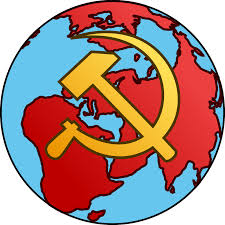 1 декабря 2023в 17.00Ауд. 507 (Тургенева, 4)Научный семинар «Международные и локальные организации и Коминтерн в 1920-1930-е гг.: опыт взаимодействия»17.00 – 17.20 Галкина Ю.М., к.и.н., доцент кафедры новой и новейшей истории «Органы госбезопасности Прибалтийских государств против Коминтерна в 1920-1921 гг. (по материалам французских военных миссий в Латвии, Литве и Эстонии)»17.20 – 17.40 Смоленцева Т.С., к.и.н., младший научный сотрудник Научно-исследовательского института русской культуры «Лондонское отделение "АРКОС лимитед" в 1921-1927 гг.: торговая организация или агенты Коминтерна?»17.40 – 18.00 Беспалова К.А., к.и.н., научный сотрудник Научно-исследовательского института русской культуры «Антиимпериалистический конгресс в Брюсселе в 1927 г. как идеально срежиссированное мероприятие»18.00 – 18.20 Краева Т.А., инженер-исследователь Научно-исследовательского института русской культуры «Немецкая пресса об империализме и колониализме в конце 1920-х - начале 1930-х годов»18.20 – 18.40 Лозовская К.Б., директор Института Конфуция с российской стороны, аспирант Народного университета Китая «Китайская пресса в России и Коминтерн: проблемы взаимодействия" (1925-1933 гг.)»18.40 – 19.00 Обсуждение